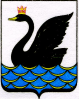 МУНИЦИПАЛЬНОЕ КАЗЕННОЕ УЧРЕЖДЕНИЕМЕЖПОСЕЛЕНЧЕСКАЯ ЦЕНТРАЛИЗОВАННАЯ БИБЛИОТЕЧНАЯ СИСТЕМАЕМАНЖЕЛИНСКИЙ МУНИЦИПАЛЬНЫЙ РАЙОН ЧЕЛЯБИНСКАЯ ОБЛАСТЬПРИКАЗ______________________ 							№ ________На основании приказа муниципального казенного учреждения «Межпоселенческая централизованная библиотечная система» от 30.11.2015г. № 62-од «Об утверждении Положения об аттестации сотрудников МКУ МЦБС»ПРИКАЗЫВАЮ:1. Утвердить прилагаемый состав аттестационной комиссии МКУ «МЦБС».2. Утвердить прилагаемый список сотрудников МКУ «МЦБС», подлежащих аттестации.3. Утвердить списки вопросов для аттестации.4. Провести аттестацию сотрудников МКУ «МЦБС» по графику:заведующие отделами и филиалами, специалисты отдела информационно-социальных технологий по продвижению книги и чтения, филиалы №№ 2, 4, 6, 7 – 21 октября 2016 года;ДО ЦРБ, филиал № 3, ЦРБ – 31 октября 2016 года.5. Заведующим отделами и филиалами МКУ «МЦБС» представить в аттестационную комиссию до 30 сентября 2016 года отзывы об исполнении должностных обязанностей сотрудниками, указанными в утвержденном списке.6. Организацию выполнения данного приказа возложить на ответственную за ведение кадровой работы Булатову З.Ш.7. Методисту и библиографу оказывать методическую помощь сотрудникам МКУ «МЦБС» в подготовке к аттестации.8. Контроль исполнения данного распоряжения отставляю за собой.Директор МКУ «МЦБС»						Г.Г. МитрофановаУТВЕРЖДЕНприказом МКУ «МЦБС»от __________________ № _______СОСТАВаттестационной комиссии МКУ «МЦБС»УТВЕРЖДЕНПриказом МКУ «МЦБС»от ________________ № _________СПИСОКсотрудников МКУ «МЦБС», подлежащих аттестацииЗаведующие отделами и филиалами:1. Ленинская Светлана Александровна, отдел информационно-социальных технологий по продвижению книги и чтения.2. Кашина Татьяна Вячеславовна, филиал № 2.3. Зверева Маргарита Александровна, филиал № 3.4. Рытанович Ольга Петровна, филиал № 4.Методист Потокина Любовь Александровна.Библиограф Григорьева Ольга Аркадьевна.Библиотекари отдела информационно-социальных технологий по продвижению книги и чтения центральной районной библиотеки:1. Астапова Людмила Владимировна.2. Булатова Зинаида Шайдулловна.3. Кузнецова Зинаида Горьевна.Отдел комплектования и обработки литературы центральной районной библиотеки:1. Бушмина Людмила Ивановна, редактор.2. Збицкая Нина Николаевна, редактор.3. Ческидова Наталья Викторовна, библиотекарь.4. Шилкова Ольга Андреевна, библиотекарь.Библиотекари детского отдела центральной районной библиотеки:1. Бельтюкова Любовь Владимировна.2. Грицай Татьяна Анатольевна.3. Курдюкова Елена Николаевна.4. Ламыкина Галина Владимировна.Библиотекари филиала № 2:1. Богдан Елена Александровна.2. Садыкова Марина Константиновна.3. Сумина Светлана Ивановна.Филиал № 3 – Зверева Валентина Ивановна, библиотекарь.Филиал № 4 – Бадикова Лариса Ягфаровна, библиотекарь.Филиал № 6 – Тарасенко Любовь Галактионовна, библиотекарь.Филиал № 7 – Вдовина Любовь Анатольевна, библиотекарь.УТВЕРЖДЕНприказом МКУ «МЦБС»от __________________ № _______СПИСОКвопросов для аттестации библиотекарей1. Библиотечное законодательство. 2. Регламентирующие документы МКУ МЦБС. Основные документы, регулирующие работу отдела. 3. Планирование работы. Виды планов.4. Программная деятельность. Библиотечные программы, проекты.5. Учет работы библиотеки. Основные учетные документы и их ведение.6. Отчетность. Виды отчетов. 7. Изучение читателей и чтения.8. Инновационные формы библиотечного обслуживания.9. Организация работы абонемента, читального зала; техника выдачи литературы, учет работы.10. Что значит быть библиотекарем сегодня?11. Справочно-библиографическое обслуживание в библиотеке: виды справок. Справочно-библиографический аппарат библиотеки. Пропаганда библиотечно-библиографических знаний. Индивидуальное и коллективное информирование. 12. Внестационарное библиотечное обслуживание населения. Формы работы.13. Приоритетные группы читателей. Особенности работы с разными группами (пенсионеры, инвалиды, подростки).14. Индивидуальная работа с читателями. Массовая работа: формы и методы.15. Организация выставочной работы. Виды выставок их особенность.16. Организация досуга. Клубы по интересам.17. Краеведческая работа в библиотеке.18. Организация библиотечных фондов в библиотеке. Открытый доступ.  Работа по сохранности фонда. Изучение книжного фонда.19. Периодические издания в библиотеке. Работа с периодикой.20. Непрерывное библиотечное образование. Самообразование.21. Проблемы в работе, как их решаете. 22. Предложения по улучшению работы отдела, МКУ «МЦБС» в целом.УТВЕРЖДЕНприказом МКУ «МЦБС»от __________________ № _______СПИСОКвопросов для аттестации библиотекарей и редакторов ОК и О1. Библиотечное законодательство. 2. Регламентирующие документы МКУ МЦБС. Основные документы, регулирующие работу отдела.3. Комплектование книжного фонда библиотеки.4. Организация библиотечного фонда (прием, учет, обработка документов, расстановка документов, пополнение фонда). 5. Учет библиотечного фонда: Отличия индивидуального и суммарного учета.  Система списания выбывших изданий: причины 6. Сохранность библиотечных фондов. Программа по сохранности фонда.7. Проверка книжного фонда.8. Изучение состава и использование книжного фонда. 9. Организация внутрисистемного книгообмена.10. Организация ведения каталогов АК, СК. Редактирование. 11. Электронный каталог. 12. Планирование работы. Виды планов.13. Отчетность. Виды отчетов.14. Непрерывное библиотечное образование. Самообразование.15. Какие Вы читаете профессиональные периодические издания? 16. Назовите последнюю прочитанную Вами книгу.17. Какое обучение вы прошли за последние 5 лет? Как используете в работе полученные знания?18. Проблемы в работе, как их решаете. 19. Предложения по улучшению работы отдела, МКУ «МЦБС» в целом.О проведении аттестации в МКУ «МЦБС»Бартош В.В.-начальник Управления культуры, молодежной политики и спорта администрации Еманжелинского муниципального района, председатель комиссии;Митрофанова Г.Г.-директор МКУ «МЦБС», заместитель председателя комиссии;Булатова З.Ш.-ответственная за кадровую работу, секретарь комиссииЧлены комиссии:Беляева Т.В.-заведующая отделом комплектования и обработки литературы;Богдан Е.А.-заведующая филиалом № 2;Зверева М.А.-заведующая филиалом № 3;Карасева В.В.-заведующая детским отделом центральной районной библиотеки;Ленинская С.А.-заведующая отделом информационно-социальных технологий по продвижению книги и чтения;Рытанович О.П.-заведующая филиалом № 4Цибульская Е.А.-председатель профсоюзной организации работников культуры Еманжелинского муниципального района.